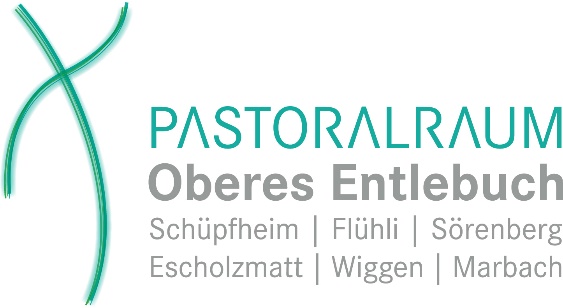 Pfarreien Escholzmatt und WiggenAnmeldung für die Firmung 2024Firmling		Name	Vorname	Geburtsdatum	Strasse	PLZ	Ort 	Taufdatum	Taufpfarrei	Wohnort zur Zeit der Taufe	Namen der Eltern	E-Mail	Meine Firmpatin/mein FirmpateName	Vorname	Strasse	PLZ	Ort 	Konfession	röm.-kath.	 evang.-ref.	 andere:   Ich bin bereit, das Sakrament der Firmung zu empfangen.Datum/Unterschrift FirmlingDatum/Unterschrift ElternBitte ausfüllen, ausdrucken, von Hand unterschreiben und bis spätestens Ende November 2023 senden an: Pfarramt Escholzmatt | Katarina Rychla | Hauptstrasse 105 | 6182 Escholzmatt